Av. Itália, km 8, Bairro Carreiros, Rio Grande - RS, CEP: 96.203-900 - Fone (53)32336633 http://www.icb.furg.brREGULAMENTAÇÃO DO PROCESSO DE ELEIÇÃO PARA COORDENADOR ADJUNTO DO CURSO DE CIÊNCIAS BIOLÓGICAS – LICENCIATURA e DO CURSO DE LICENCIATURA EM EDUCAÇÃO DO CAMPOBIÊNIO 2017-2018TÍTULO IDAS DISPOSIÇÕES GERAISArt. 1º. A eleição junto aos docentes e discentes do ICB realizar-se-á nos dias 20 e 21 de fevereiro de 2017, e será coordenada por uma Comissão de Eleição cujos membros foram indicados pelo Conselho do ICB.Parágrafo Único – O objetivo desta eleição é a indicação de candidatos para ocupar o cargo de Coordenador Adjunto dos Cursos de Ciências Biológicas – Licenciatura e Licenciatura em Educação do Campo, a ser realizada em conformidade com o disposto nesta regulamentação.Art. 2º - Para todos os efeitos desta norma define-se:segmento dos docentes, composto pelos professores do quadro permanente e os professores substitutos, ambos atuantes nos respectivos cursos; segmento discente, acadêmicos regularmente matriculados nos respectivos cursos.Art. 3º - A Eleição de que trata o artigo 1º será realizada através de voto direto, secreto e facultativo.TÍTULO IIDA COMISSÃO DE ELEIÇÃOArt. 4º - A Comissão de Eleição está composta de três membros: um representante docente, um representante Técnico Administrativo em Educação e um representante discente, sendo todos indicados pelo Conselho do ICB.Parágrafo Único – Fica vetada aos docentes da Comissão de Eleição a participação como candidato a eleição, referente ao biênio 2017-2018.Art. 5º - À Comissão de Eleição compete:coordenar e supervisionar todo o processo de Eleição a que se refere esta regulamentação;divulgar a Eleição aos participantes (votantes);publicar a lista dos candidatos a eleição;atuar como junta apuradora;publicar os resultados da eleiçãoTÍTULO IIIDA INSCRIÇÃO DOS CANDIDATOSArt. 6° Poderão candidatar-se à eleição para o cargo de Coordenador Adjunto os docentes ativos do quadro permanente do Instituto de Ciências Biológicas da FURG.Art. 7° No momento da inscrição, os candidatos deverão encaminhar documento endereçado à Comissão de Eleição em formulário anexo a esta norma devidamente assinado, informando o nome do candidato e o seu respectivo cargo na Coordenação do Curso.Art. 8º A inscrição deve ser realizada na Secretaria do Instituto de Ciências Biológicas ou através de correspondência eletrônica enviada para o endereço icb@furg.br, até às 17h do dia 06 de fevereiro de 2017.§ 1° A inscrição das chapas será realizada no período de 3 de fevereiro a 6 de fevereiro de 2017. § 2° A divulgação das candidaturas homologadas será realizada no dia 7 de fevereiro de 2017 no Prédio Administrativo do ICB, bem como no sítio eletrônico www.icb.furg.br.§ 3° Poderá haver impugnação de candidaturas até 24h (vinte e quatro horas) após a divulgação oficial das inscrições, até o dia 8 de fevereiro de 2017.TÍTULO IVDA VOTAÇÃOArt. 9º O voto será secreto e facultativo aos participantes da eleição.Art. 10 São participantes da eleição:os docentes, ativos, que tenham os seus nomes listados no sistema da FURG como professores de disciplina(s) dos respectivos cursos no 1º e/ou 2º semestre letivo de 2015 e/ou 1º e/ou 2º semestre letivo de 2016;os discentes regularmente matriculados nos respectivos cursos.Art. 11 O participante com mais de um vínculo com a Universidade votará uma única vez, e será considerado como pertencente a um dos segmentos, na seguinte ordem de precedência:quadro docente; e,quadro discente.Parágrafo Único: Não haverá voto por procuração, por correspondência e fora dos dias e horários estabelecidos.Art. 12 A eleição se realizará de acordo com os seguintes procedimentos:A eleição realizar-se-á nos dias 20 e 21 de fevereiro de 2017.A eleição realizar-se-á online no sítio www.consultas.furg.br;Para exercer o direito de voto, os docentes devem apontar o navegador para o endereço www.consultas.furg.br e autenticar a sua identidade usando o número do SIAPE e sua senha pessoal.Para exercer o direito de voto, os discentes devem apontar o navegador para o endereço www.consultas.furg.br e autenticar a sua identidade usando o número de cadastro na biblioteca e sua senha pessoal.TÍTULO VDA CONTABILIZAÇÃO DOS VOTOSArt. 13 A apuração de votos será feita separadamente para cada quadro, de tal forma que o percentual de votos obtidos por cada candidato (VC) será calculado de acordo com a expressão abaixo, obedecendo a proporcionalidade de 1/2 para cada segmento e a definição das variáveis:VCi = (PD x VVDi/VDE + PE X VVEi/VEE) X 100onde:Vci = percentual de votos no candidato;VVDi = votos válidos do quadro docente no candidato;VVEi = votos válidos do quadro discente no candidato;VDE = total de aptos a votar do quadro docente;VEE = total de aptos a votar do quadro discente;PD =  PE = peso de participação de cada quadro (1/2).Parágrafo Único. Em nenhuma circunstância a Comissão de Eleição poderá alterar os critérios estabelecidos para apuração dos votos.Art. 14 O Núcleo de Tecnologia da Informação elaborará um relatório que será compilado pelos membros da Comissão e resultará num mapa geral, que deverá constar:a) o número de votos brancos e válidos por segmento;b) o número total de votantes por segmento.Art. 15 Encerrada a contabilização dos votos, a Comissão divulgará os resultados da Eleição no dia 22 de Fevereiro de 2017 no mural de avisos do ICB, bem como no sítio eletrônico www.icb.furg.br. Art. 16 A Comissão encaminhará o relatório dos resultados da Eleição ao Conselho do ICB para homologação.Art. 17 Os documentos da Eleição serão enviados para a Secretaria Geral do ICB.TÍTULO VIDOS RECURSOSArt. 18 No prazo de 24 horas úteis, contadas da divulgação do resultado da apuração, os recursos ao processo deverão ser interpostos ao Conselho do ICB, o qual se reunirá e decidirá, no prazo de três dias úteis. TÍTULO VIIDAS DISPOSIÇÕES FINAISArt. 19 Cumpridos os prazos legais, todos os documentos relativos à Eleição, deverão ser arquivados pela Secretaria Geral do ICB.Art. 20 Fica a cargo da Comissão de Eleição resolver os casos omissos. Parágrafo Único – Das decisões da Comissão de Eleição caberá recurso ao Conselho do ICB.Comissão Eleitoral do ICB: Profa. Isabel Soares Chaves Adm. Cristiane Souto Santos Acad. Priscila Antiqueira Rio Grande, 23 de Janeiro de 2017.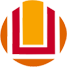 SERVIÇO PÚBLICO FEDERAL
MINISTÉRIO DA EDUCAÇÃO
UNIVERSIDADE FEDERAL DO RIO GRANDE - FURG
INSTITUTO DE CIÊNCIAS BIOLÓGICAS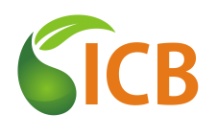 